LAMPIRAN 1KUESIONER PENELITIANAssalamualaikum Wr. Wb, Yth. Saudara/i responden,Saya Arthamevia Farah Damayanti (2018020079), Mahasiswa Jurusan Manajemen Fakultas Ekonomi Universitas Islam Batik Surakarta saat ini sedang melakukan penelitian untuk skripsi saya yang berjudul “Keputusan Pembelian Ditinjau Dari Store Atmosphere, Variasi Produk Dan Fasilitas Kedai Kopi Cold ‘N Brew Wahidin Surakarta”. Segala informasi yang diberikan dalam kuesioner ini hanya untuk kepentingan penelitian semata dan dijaga kerahasiaannya oleh karena itu, saya meminta kesediaan Saudara/I untuk dapat meluangkan waktu untuk mengisi seluruh pertanyaan dalam kuesioner ini dengan tepat dan teliti. Atas pengertian dan partisipasinya, saya ucapkan terima kasih.Wassalamualaikum Wr. Wb.PETUNJUK PENGISIANMohon memberi tanda centang (√) pada jawaban yang menurut Bapak/Ibu/Sdr/I anggap paling sesuai. Mohon mengisi bagian yang membutuhkan jawaban tertulis.Isilah jawaban pernyataan berikut ini sesuai pendapat anda dengan memberikan tanda centang (√ ) pada kolom yang tersedia. Sangat Setuju (SS)	= 5 Setuju (S) 	= 4 Netral (N) 	= 3 Tidak Setuju (TS) 	= 2 Sangat Tidak Setuju (STS) 	= 1IDENTITAS RESPONDENVariabel (Y) Keputusan Pembelian Variabel (X1) Store AtmosphereVariabel (X2) Variasi ProdukVariabel (X3) FasilitasLAMPIRAN 2Tabulasi Data RespondenLAMPIRAN 3Hasil Deskripsi RespondenLAMPIRAN 4Hasil Uji Validitas dan ReliabilitasKeputusan Pembelian Store AtmosphereVariasi Produk FasilitasLAMPIRAN 5Hasil Uji Asumsi KlasikHasil Uji Normalitas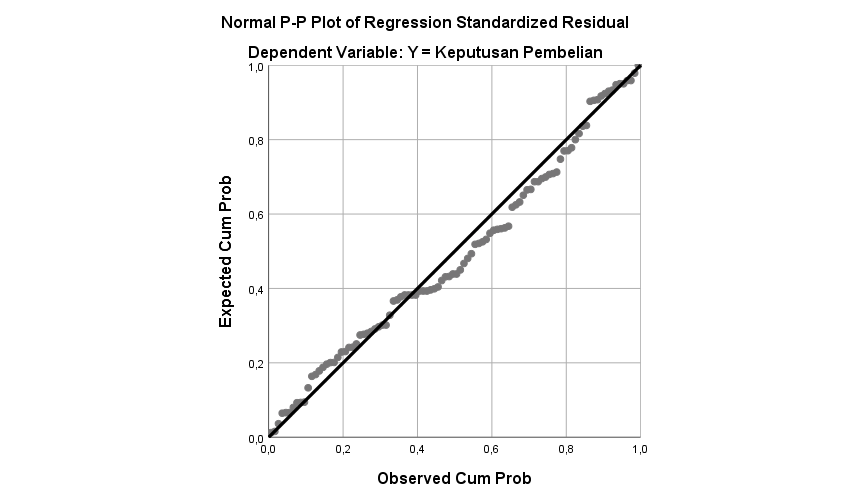 Hasil Uji MultikolinieritasHasil Uji Heterokedastisitas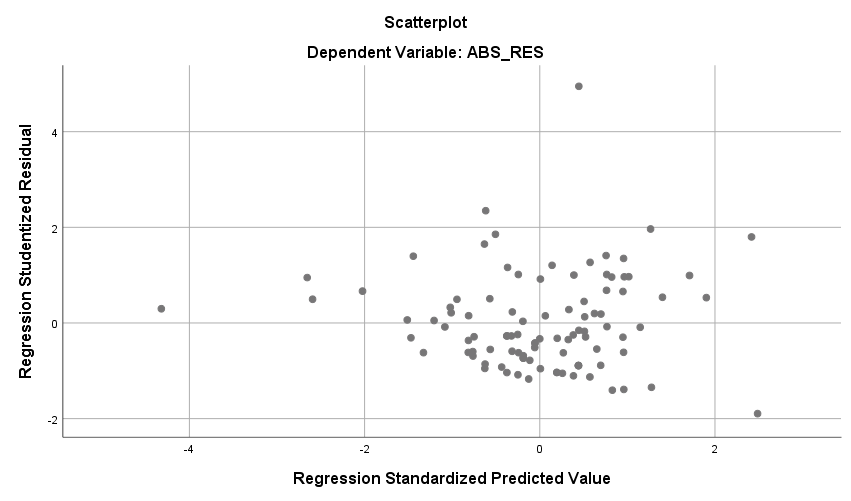 LAMPIRAN 6Hasil Uji HipotesisUji Regresi Linier BergandaUji FUji TUji Koefisien Determinasi R2LAMPIRAN 7Tabel Titik Presentase Distribusi FTitik Persentase Distribusi F untuk Probabilita = 0,05Titik Persentase Distribusi F untuk Probabilita = 0,05LAMPIRAN 8Tabel Titik Presentasi Distribusi tTitik Presentase Distribusi t (df = 1 - 40)Titik Presentase Distribusi t (df = 41 - 80)Titik Presentase Distribusi t (df = 81 - 120)LAMPIRANNama: .......................................................Jenis Kelamin:        Perempuan         Laki-lakiUsia:        17 - 20 tahun         21 - 25 tahun- 30 tahun         > 30 tahunPendidikan Terakhir:       SMP        SMA/SMK        D3        S1        S2        LainnyaPendapatan:        < Rp 1.500.000         Rp. 1.600.000 - Rp 2.900.000          Rp. 3.000.000 - Rp 4.900.000         > Rp 5.000.000NoPertanyaanSTSTSNSSSNoPertanyaan123451.Membeli produk di Kopi Cold ‘N Brew karena kualitasnya bagus2.Produk yang ditawarkan sudah sesuai dengan selera3.Saya selalu membeli kopi di Kopi Cold ‘N Brew4.Saya akan merekomendasikan Kopi Cold ‘N Brew kepada teman dan kerabat5.Saya akan kembali membeli produk di Kopi Cold ‘N BrewNoPertanyaanSTSTSNSSSNoPertanyaan123451.Bangunan Kopi Cold ‘N Brew mempunyai kesan yang klasik dan modern2.Iklan yang ada di sosmed membuat konsumen tertarik untuk datang ke Kopi Cold ‘N Brew3.Penataan tata letak kursi dan meja sangat rapih4.Kondisi  tempat di Cold ‘N Brew bersih5.Dekorasi tempat yang unik membuat pengunjung tertarik untuk datang dan berkunjung kembaliNoPertanyaanSTSTSNSSSNoPertanyaan123451.Mempunyai berbagai varian rasa2.Tersedianya menu varian non coffe3.Tersedianya menu pendamping4.Ukuran produk yang ditawarkan bervariasi5.Produk yang di suguhkan sangat terjaminNoPertanyaanSTSTSNSSSNoPertanyaan123451.Area parkir yang cukup luas dan aman2.Ruangan yang ada cukup nyaman3.Tersedianyan free wifi bagi konsumen4.Pencahayaan yang bagus pada setiap sudut ruang5.Ruang yang estetik bisa digunakan sebagai spot fotoITEM KUESIONERITEM KUESIONERITEM KUESIONERITEM KUESIONERITEM KUESIONERITEM KUESIONERITEM KUESIONERITEM KUESIONERITEM KUESIONERITEM KUESIONERITEM KUESIONERITEM KUESIONERITEM KUESIONERNoKeputusan Pembelian (Y)Keputusan Pembelian (Y)Keputusan Pembelian (Y)Keputusan Pembelian (Y)Keputusan Pembelian (Y)TotalStore Atmosphere (X1)Store Atmosphere (X1)Store Atmosphere (X1)Store Atmosphere (X1)Store Atmosphere (X1)TotalNoY.1Y.2Y.3Y.4Y.5TotalX1.1X1.2X1.3X1.4X1.5Total14444420444442024443419342331534444420454342044444420435442053334417343441864444521444442075445523544542285555323444442093445319343341710344341833433161133333154333417123333315333331513444442055555251433334164444420153333315333331516455552455444221755555255534421185545524444552219555552555343202055554245434319215555525543532022555552544343182355555255555525245454523443431825555552544355212645555245544523275555525443552128355452255545242933544193453419305435421433431731432551944355213234355205533420335425521544532134354542144345203554355225555424364455321444352037343451955434213833355194334418395435421554532240332451743333164135543204453420425434420533441943333341633343164455433204343317453333315333331546454442144344194754454224445522484543521454352149444442044344195055555255535523514354521345341952354352045445225354434204444521544333316333341655444341944355215633333154333316575555323534452158455452343354195944554223554421605443521433441861533452054354216255554243455421634444521443441964443351934333166534445204443419664455523555552567555552545555246844444204445421694454421443441970555442334343177155555255545423724444521343331673444452144353197444444204444420755555525434331776554452344545227755334203334518784444420543542179544442134353188054345214544320813434317343431782554352243444198344333174343519844443419334351885434341843354198653433185343419873333315333331588443321645343198953333174433418904343418333341691444442044434199255355235453421934444420443331794444442044444209544445214433317963433417444331897333231433344179844535215534320994355421553342010034445205343419ITEM KUESIONERITEM KUESIONERITEM KUESIONERITEM KUESIONERITEM KUESIONERITEM KUESIONERITEM KUESIONERITEM KUESIONERITEM KUESIONERITEM KUESIONERITEM KUESIONERITEM KUESIONERITEM KUESIONERNoVariasi Produk (X2)Variasi Produk (X2)Variasi Produk (X2)Variasi Produk (X2)Variasi Produk (X2)TotalFasilitas (X3)Fasilitas (X3)Fasilitas (X3)Fasilitas (X3)Fasilitas (X3)TotalNoX2.1X2.2X2.3X2.4X2.5TotalX3.1X3.2X3.3X3.4X3.5Total14444420444442024434318334431734354521445452244445421534442054344419444442065554423444442075544523445542284444420444431994542419433441810434341833444181133333153333315123333315333331513444442033333151433333153333315153333315333331516555542444554221755555255455524185555525545552419555552554555242045545234354420214454421445552322455552443435192355555255555525244355421335452025444542155544232655445234555423275455423445542228555552533545202955455243353418303324416533452031445331945554233254435214555524333334316543452134533542053435203555545243554421364444521335542037433451955345223833344173255419393543318543341940342531734334174143455214543420423453520435341943434331733333154443333164433418453333315333331546545552455444224754445224444420484543420543452149444442044444205053535215555525515534522335331752443531953345205353434195554423543444419555432255534442044444205644333174443318575535422555552558543452154443205955445235445523603554421354431961554352244444206234454204545523633444419344542064544542244443196554455234444319665555525544442167555552555555256854444215444421694544421444442070445452244434197153455225555525724544421555442373454542243444197444444204444420754344318433441876544442155444227754445224443419784343418443431879534542134543198043444194345420814434318434341882334341744444208335343184333316843434317542331785434341844555238634434184343317873333315333331588543341933435188934533183434418904343418343431791434542044444209245454224544522934444420444442094444442044444209543444194444420964434419433331697333431644443199845355225543522995445321554542310045554234455523Jenis KelaminJenis KelaminJenis KelaminJenis KelaminJenis KelaminJenis KelaminFrequencyPercentValid PercentCumulative PercentValid15757,057,057,0Valid24343,043,0100,0ValidTotal100100,0100,0UsiaUsiaUsiaUsiaUsiaUsiaFrequencyPercentValid PercentCumulative PercentValid13030,030,030,0Valid25353,053,083,0Valid399,09,092,0Valid488,08,0100,0ValidTotal100100,0100,0Pendidikan TerakhirPendidikan TerakhirPendidikan TerakhirPendidikan TerakhirPendidikan TerakhirPendidikan TerakhirFrequencyPercentValid PercentCumulative PercentValid111,01,01,0Valid26969,069,070,0Valid377,07,077,0Valid41616,016,093,0Valid522,02,095,0Valid655,05,0100,0ValidTotal100100,0100,0PendapatanPendapatanPendapatanPendapatanPendapatanPendapatanFrequencyPercentValid PercentCumulative PercentValid15555,055,055,0Valid22626,026,081,0Valid31515,015,096,0Valid444,04,0100,0ValidTotal100100,0100,0CorrelationsCorrelationsCorrelationsCorrelationsCorrelationsCorrelationsCorrelationsCorrelationsY_1Y_2Y_3Y_4Y_5Y = Keputusan PembelianY_1Pearson Correlation1,844**,791**,756**,592**,916**Y_1Sig. (2-tailed),000,000,000,006,000Y_1N202020202020Y_2Pearson Correlation,844**1,956**,805**,543*,949**Y_2Sig. (2-tailed),000,000,000,013,000Y_2N202020202020Y_3Pearson Correlation,791**,956**1,766**,478*,911**Y_3Sig. (2-tailed),000,000,000,033,000Y_3N202020202020Y_4Pearson Correlation,756**,805**,766**1,480*,879**Y_4Sig. (2-tailed),000,000,000,032,000Y_4N202020202020Y_5Pearson Correlation,592**,543*,478*,480*1,706**Y_5Sig. (2-tailed),006,013,033,032,001Y_5N202020202020Y = Keputusan PembelianPearson Correlation,916**,949**,911**,879**,706**1Y = Keputusan PembelianSig. (2-tailed),000,000,000,000,001Y = Keputusan PembelianN202020202020**. Correlation is significant at the 0.01 level (2-tailed).**. Correlation is significant at the 0.01 level (2-tailed).**. Correlation is significant at the 0.01 level (2-tailed).**. Correlation is significant at the 0.01 level (2-tailed).**. Correlation is significant at the 0.01 level (2-tailed).**. Correlation is significant at the 0.01 level (2-tailed).**. Correlation is significant at the 0.01 level (2-tailed).**. Correlation is significant at the 0.01 level (2-tailed).*. Correlation is significant at the 0.05 level (2-tailed).*. Correlation is significant at the 0.05 level (2-tailed).*. Correlation is significant at the 0.05 level (2-tailed).*. Correlation is significant at the 0.05 level (2-tailed).*. Correlation is significant at the 0.05 level (2-tailed).*. Correlation is significant at the 0.05 level (2-tailed).*. Correlation is significant at the 0.05 level (2-tailed).*. Correlation is significant at the 0.05 level (2-tailed).Reliability StatisticsReliability StatisticsCronbach's AlphaN of Items,9215Item-Total StatisticsItem-Total StatisticsItem-Total StatisticsItem-Total StatisticsItem-Total StatisticsScale Mean if Item DeletedScale Variance if Item DeletedCorrected Item-Total CorrelationCronbach's Alpha if Item DeletedY_116,207,221,859,889Y_216,107,358,918,878Y_316,157,713,862,891Y_416,057,313,797,903Y_516,108,621,564,945CorrelationsCorrelationsCorrelationsCorrelationsCorrelationsCorrelationsCorrelationsCorrelationsX1_1X1_2X1_3X1_4X1_5X1 = Store AtmosphereX1_1Pearson Correlation1,639**,351,666**,323,807**X1_1Sig. (2-tailed),002,129,001,165,000X1_1N202020202020X1_2Pearson Correlation,639**1,096,417,354,670**X1_2Sig. (2-tailed),002,687,067,126,001X1_2N202020202020X1_3Pearson Correlation,351,0961,542*,612**,686**X1_3Sig. (2-tailed),129,687,014,004,001X1_3N202020202020X1_4Pearson Correlation,666**,417,542*1,639**,861**X1_4Sig. (2-tailed),001,067,014,002,000X1_4N202020202020X1_5Pearson Correlation,323,354,612**,639**1,752**X1_5Sig. (2-tailed),165,126,004,002,000X1_5N202020202020X1 = Store AtmospherePearson Correlation,807**,670**,686**,861**,752**1X1 = Store AtmosphereSig. (2-tailed),000,001,001,000,000X1 = Store AtmosphereN202020202020**. Correlation is significant at the 0.01 level (2-tailed).**. Correlation is significant at the 0.01 level (2-tailed).**. Correlation is significant at the 0.01 level (2-tailed).**. Correlation is significant at the 0.01 level (2-tailed).**. Correlation is significant at the 0.01 level (2-tailed).**. Correlation is significant at the 0.01 level (2-tailed).**. Correlation is significant at the 0.01 level (2-tailed).**. Correlation is significant at the 0.01 level (2-tailed).*. Correlation is significant at the 0.05 level (2-tailed).*. Correlation is significant at the 0.05 level (2-tailed).*. Correlation is significant at the 0.05 level (2-tailed).*. Correlation is significant at the 0.05 level (2-tailed).*. Correlation is significant at the 0.05 level (2-tailed).*. Correlation is significant at the 0.05 level (2-tailed).*. Correlation is significant at the 0.05 level (2-tailed).*. Correlation is significant at the 0.05 level (2-tailed).Reliability StatisticsReliability StatisticsCronbach's AlphaN of Items,8085Item-Total StatisticsItem-Total StatisticsItem-Total StatisticsItem-Total StatisticsItem-Total StatisticsScale Mean if Item DeletedScale Variance if Item DeletedCorrected Item-Total CorrelationCronbach's Alpha if Item DeletedX1_115,204,484,657,751X1_215,205,221,476,806X1_315,605,095,489,804X1_415,404,568,764,719X1_515,405,200,622,767CorrelationsCorrelationsCorrelationsCorrelationsCorrelationsCorrelationsCorrelationsCorrelationsX2_1X2_2X2_3X2_4X2_5X2 = Variasi ProdukX2_1Pearson Correlation1,818**,818**,705**,763**,941**X2_1Sig. (2-tailed),000,000,001,000,000X2_1N202020202020X2_2Pearson Correlation,818**1,670**,494*,621**,834**X2_2Sig. (2-tailed),000,001,027,003,000X2_2N202020202020X2_3Pearson Correlation,818**,670**1,643**,871**,915**X2_3Sig. (2-tailed),000,001,002,000,000X2_3N202020202020X2_4Pearson Correlation,705**,494*,643**1,578**,789**X2_4Sig. (2-tailed),001,027,002,008,000X2_4N202020202020X2_5Pearson Correlation,763**,621**,871**,578**1,874**X2_5Sig. (2-tailed),000,003,000,008,000X2_5N202020202020X2 = Variasi ProdukPearson Correlation,941**,834**,915**,789**,874**1X2 = Variasi ProdukSig. (2-tailed),000,000,000,000,000X2 = Variasi ProdukN202020202020**. Correlation is significant at the 0.01 level (2-tailed).**. Correlation is significant at the 0.01 level (2-tailed).**. Correlation is significant at the 0.01 level (2-tailed).**. Correlation is significant at the 0.01 level (2-tailed).**. Correlation is significant at the 0.01 level (2-tailed).**. Correlation is significant at the 0.01 level (2-tailed).**. Correlation is significant at the 0.01 level (2-tailed).**. Correlation is significant at the 0.01 level (2-tailed).*. Correlation is significant at the 0.05 level (2-tailed).*. Correlation is significant at the 0.05 level (2-tailed).*. Correlation is significant at the 0.05 level (2-tailed).*. Correlation is significant at the 0.05 level (2-tailed).*. Correlation is significant at the 0.05 level (2-tailed).*. Correlation is significant at the 0.05 level (2-tailed).*. Correlation is significant at the 0.05 level (2-tailed).*. Correlation is significant at the 0.05 level (2-tailed).Reliability StatisticsReliability StatisticsCronbach's AlphaN of Items,9165Item-Total StatisticsItem-Total StatisticsItem-Total StatisticsItem-Total StatisticsItem-Total StatisticsScale Mean if Item DeletedScale Variance if Item DeletedCorrected Item-Total CorrelationCronbach's Alpha if Item DeletedX2_116,107,884,908,875X2_216,157,713,723,912X2_316,107,674,863,881X2_416,308,116,663,923X2_516,158,029,804,893CorrelationsCorrelationsCorrelationsCorrelationsCorrelationsCorrelationsCorrelationsCorrelationsX3_1X3_2X3_3X3_4X3_5X3 = FasilitasX3_1Pearson Correlation1,620**,697**,779**,810**,884**X3_1Sig. (2-tailed),004,001,000,000,000X3_1N202020202020X3_2Pearson Correlation,620**1,684**,707**,620**,791**X3_2Sig. (2-tailed),004,001,000,004,000X3_2N202020202020X3_3Pearson Correlation,697**,684**1,879**,783**,918**X3_3Sig. (2-tailed),001,001,000,000,000X3_3N202020202020X3_4Pearson Correlation,779**,707**,879**1,779**,936**X3_4Sig. (2-tailed),000,000,000,000,000X3_4N202020202020X3_5Pearson Correlation,810**,620**,783**,779**1,906**X3_5Sig. (2-tailed),000,004,000,000,000X3_5N202020202020X3 = FasilitasPearson Correlation,884**,791**,918**,936**,906**1X3 = FasilitasSig. (2-tailed),000,000,000,000,000X3 = FasilitasN202020202020**. Correlation is significant at the 0.01 level (2-tailed).**. Correlation is significant at the 0.01 level (2-tailed).**. Correlation is significant at the 0.01 level (2-tailed).**. Correlation is significant at the 0.01 level (2-tailed).**. Correlation is significant at the 0.01 level (2-tailed).**. Correlation is significant at the 0.01 level (2-tailed).**. Correlation is significant at the 0.01 level (2-tailed).**. Correlation is significant at the 0.01 level (2-tailed).Reliability StatisticsReliability StatisticsCronbach's AlphaN of Items,9305Item-Total StatisticsItem-Total StatisticsItem-Total StatisticsItem-Total StatisticsItem-Total StatisticsScale Mean if Item DeletedScale Variance if Item DeletedCorrected Item-Total CorrelationCronbach's Alpha if Item DeletedX3_115,406,463,811,915X3_215,757,776,717,936X3_315,205,958,857,908X3_415,256,303,896,899X3_515,406,358,846,908One-Sample Kolmogorov-Smirnov TestOne-Sample Kolmogorov-Smirnov TestOne-Sample Kolmogorov-Smirnov TestUnstandardized ResidualNN100Normal Parametersa,bMean,0000000Normal Parametersa,bStd. Deviation1,72022175Most Extreme DifferencesAbsolute,082Most Extreme DifferencesPositive,082Most Extreme DifferencesNegative-,050Test StatisticTest Statistic,082Asymp. Sig. (2-tailed)Asymp. Sig. (2-tailed),097cCoefficientsaCoefficientsaCoefficientsaCoefficientsaCoefficientsaCoefficientsaCoefficientsaCoefficientsaCoefficientsaModelModelUnstandardized CoefficientsUnstandardized CoefficientsStandardized CoefficientstSig.Collinearity StatisticsCollinearity StatisticsModelModelBStd. ErrorBetatSig.ToleranceVIF1(Constant),6711,612,417,6781X1 = Store Atmosphere,204,098,1732,095,039,5721,7481X2 = Variasi Produk,435,091,4134,773,000,5191,9251X3 = Fasilitas,351,092,3253,804,000,5341,874a. Dependent Variable: Y = Keputusan Pembeliana. Dependent Variable: Y = Keputusan Pembeliana. Dependent Variable: Y = Keputusan Pembeliana. Dependent Variable: Y = Keputusan Pembeliana. Dependent Variable: Y = Keputusan Pembeliana. Dependent Variable: Y = Keputusan Pembeliana. Dependent Variable: Y = Keputusan Pembeliana. Dependent Variable: Y = Keputusan Pembeliana. Dependent Variable: Y = Keputusan PembelianCoefficientsaCoefficientsaCoefficientsaCoefficientsaCoefficientsaCoefficientsaCoefficientsaCoefficientsaCoefficientsaModelModelUnstandardized CoefficientsUnstandardized CoefficientsStandardized CoefficientstSig.Collinearity StatisticsCollinearity StatisticsModelModelBStd. ErrorBetatSig.ToleranceVIF1(Constant)2,034,9912,052,0431X1 = Store Atmosphere-,118,060-,255-1,970,052,5721,7481X2 = Variasi Produk-,058,056-,141-1,035,303,5191,9251X3 = Fasilitas,137,057,3242,419,017,5341,874a. Dependent Variable: ABS_RESa. Dependent Variable: ABS_RESa. Dependent Variable: ABS_RESa. Dependent Variable: ABS_RESa. Dependent Variable: ABS_RESa. Dependent Variable: ABS_RESa. Dependent Variable: ABS_RESa. Dependent Variable: ABS_RESa. Dependent Variable: ABS_RESCoefficientsaCoefficientsaCoefficientsaCoefficientsaCoefficientsaCoefficientsaCoefficientsaModelModelUnstandardized CoefficientsUnstandardized CoefficientsStandardized CoefficientstSig.ModelModelBStd. ErrorBetatSig.1(Constant),6711,612,417,6781X1 = Store Atmosphere,204,098,1732,095,0391X2 = Variasi Produk,435,091,4134,773,0001X3 = Fasilitas,351,092,3253,804,000Dependent Variable: Y = Keputusan PembelianDependent Variable: Y = Keputusan PembelianDependent Variable: Y = Keputusan PembelianDependent Variable: Y = Keputusan PembelianDependent Variable: Y = Keputusan PembelianDependent Variable: Y = Keputusan PembelianDependent Variable: Y = Keputusan PembelianANOVAaANOVAaANOVAaANOVAaANOVAaANOVAaANOVAaModelModelSum of SquaresdfMean SquareFSig.1Regression491,6833163,89453,707,000b1Residual292,957963,0521Total784,64099a. Dependent Variable: Y = Keputusan Pembeliana. Dependent Variable: Y = Keputusan Pembeliana. Dependent Variable: Y = Keputusan Pembeliana. Dependent Variable: Y = Keputusan Pembeliana. Dependent Variable: Y = Keputusan Pembeliana. Dependent Variable: Y = Keputusan Pembeliana. Dependent Variable: Y = Keputusan Pembelianb. Predictors: (Constant), X3 = Fasilitas, X1 = Store Atmosphere, X2 = Variasi Produkb. Predictors: (Constant), X3 = Fasilitas, X1 = Store Atmosphere, X2 = Variasi Produkb. Predictors: (Constant), X3 = Fasilitas, X1 = Store Atmosphere, X2 = Variasi Produkb. Predictors: (Constant), X3 = Fasilitas, X1 = Store Atmosphere, X2 = Variasi Produkb. Predictors: (Constant), X3 = Fasilitas, X1 = Store Atmosphere, X2 = Variasi Produkb. Predictors: (Constant), X3 = Fasilitas, X1 = Store Atmosphere, X2 = Variasi Produkb. Predictors: (Constant), X3 = Fasilitas, X1 = Store Atmosphere, X2 = Variasi ProdukCoefficientsaCoefficientsaCoefficientsaCoefficientsaCoefficientsaCoefficientsaCoefficientsaModelModelUnstandardized CoefficientsUnstandardized CoefficientsStandardized CoefficientstSig.ModelModelBStd. ErrorBetatSig.1(Constant),6711,612,417,6781X1 = Store Atmosphere,204,098,1732,095,0391X2 = Variasi Produk,435,091,4134,773,0001X3 = Fasilitas,351,092,3253,804,000Dependent Variable: Y = Keputusan PembelianDependent Variable: Y = Keputusan PembelianDependent Variable: Y = Keputusan PembelianDependent Variable: Y = Keputusan PembelianDependent Variable: Y = Keputusan PembelianDependent Variable: Y = Keputusan PembelianDependent Variable: Y = Keputusan PembelianModel SummarybModel SummarybModel SummarybModel SummarybModel SummarybModelRR SquareAdjusted R SquareStd. Error of the EstimateModelRR SquareAdjusted R SquareStd. Error of the Estimate1,792a,627,6151,747a. Predictors: (Constant), X3 = Fasilitas, X1 = Store Atmosphere, X2 = Variasi Produka. Predictors: (Constant), X3 = Fasilitas, X1 = Store Atmosphere, X2 = Variasi Produka. Predictors: (Constant), X3 = Fasilitas, X1 = Store Atmosphere, X2 = Variasi Produka. Predictors: (Constant), X3 = Fasilitas, X1 = Store Atmosphere, X2 = Variasi Produka. Predictors: (Constant), X3 = Fasilitas, X1 = Store Atmosphere, X2 = Variasi Produkb. Dependent Variable: Y = Keputusan Pembelianb. Dependent Variable: Y = Keputusan Pembelianb. Dependent Variable: Y = Keputusan Pembelianb. Dependent Variable: Y = Keputusan Pembelianb. Dependent Variable: Y = Keputusan PembelianTitik Presentase Distribusi F untuk Probabilitas = 0,05df untuk penyebut (N2) df untuk pembilang (N1) df untuk pembilang (N1) df untuk pembilang (N1) df untuk pembilang (N1) df untuk pembilang (N1) df untuk pembilang (N1) df untuk pembilang (N1) df untuk pembilang (N1) df untuk pembilang (N1) df untuk pembilang (N1) df untuk pembilang (N1) df untuk pembilang (N1) df untuk pembilang (N1) df untuk pembilang (N1) df untuk pembilang (N1) df untuk penyebut (N2) 1 2 3 4 5 6 7 8 9 10 11 12 13 14 15 1 161 199 216 225 230 234 237 239 241 242 243 244 245 245 246 2 18.51 19.00 19.16 19.25 19.30 19.33 19.35 19.37 19.38 19.40 19.40 19.41 19.42 19.42 19.43 3 10.13 9.55 9.28 9.12 9.01 8.94 8.89 8.85 8.81 8.79 8.76 8.74 8.73 8.71 8.70 4 7.71 6.94 6.59 6.39 6.26 6.16 6.09 6.04 6.00 5.96 5.94 5.91 5.89 5.87 5.86 5 6.61 5.79 5.41 5.19 5.05 4.95 4.88 4.82 4.77 4.74 4.70 4.68 4.66 4.64 4.62 6 5.99 5.14 4.76 4.53 4.39 4.28 4.21 4.15 4.10 4.06 4.03 4.00 3.98 3.96 3.94 7 5.59 4.74 4.35 4.12 3.97 3.87 3.79 3.73 3.68 3.64 3.60 3.57 3.55 3.53 3.51 8 5.32 4.46 4.07 3.84 3.69 3.58 3.50 3.44 3.39 3.35 3.31 3.28 3.26 3.24 3.22 9 5.12 4.26 3.86 3.63 3.48 3.37 3.29 3.23 3.18 3.14 3.10 3.07 3.05 3.03 3.01 10 4.96 4.10 3.71 3.48 3.33 3.22 3.14 3.07 3.02 2.98 2.94 2.91 2.89 2.86 2.85 11 4.84 3.98 3.59 3.36 3.20 3.09 3.01 2.95 2.90 2.85 2.82 2.79 2.76 2.74 2.72 12 4.75 3.89 3.49 3.26 3.11 3.00 2.91 2.85 2.80 2.75 2.72 2.69 2.66 2.64 2.62 13 4.67 3.81 3.41 3.18 3.03 2.92 2.83 2.77 2.71 2.67 2.63 2.60 2.58 2.55 2.53 14 4.60 3.74 3.34 3.11 2.96 2.85 2.76 2.70 2.65 2.60 2.57 2.53 2.51 2.48 2.46 15 4.54 3.68 3.29 3.06 2.90 2.79 2.71 2.64 2.59 2.54 2.51 2.48 2.45 2.42 2.40 16 4.49 3.63 3.24 3.01 2.85 2.74 2.66 2.59 2.54 2.49 2.46 2.42 2.40 2.37 2.35 17 4.45 3.59 3.20 2.96 2.81 2.70 2.61 2.55 2.49 2.45 2.41 2.38 2.35 2.33 2.31 18 4.41 3.55 3.16 2.93 2.77 2.66 2.58 2.51 2.46 2.41 2.37 2.34 2.31 2.29 2.27 19 4.38 3.52 3.13 2.90 2.74 2.63 2.54 2.48 2.42 2.38 2.34 2.31 2.28 2.26 2.23 20 4.35 3.49 3.10 2.87 2.71 2.60 2.51 2.45 2.39 2.35 2.31 2.28 2.25 2.22 2.20 21 4.32 3.47 3.07 2.84 2.68 2.57 2.49 2.42 2.37 2.32 2.28 2.25 2.22 2.20 2.18 22 4.30 3.44 3.05 2.82 2.66 2.55 2.46 2.40 2.34 2.30 2.26 2.23 2.20 2.17 2.15 23 4.28 3.42 3.03 2.80 2.64 2.53 2.44 2.37 2.32 2.27 2.24 2.20 2.18 2.15 2.13 24 4.26 3.40 3.01 2.78 2.62 2.51 2.42 2.36 2.30 2.25 2.22 2.18 2.15 2.13 2.11 25 4.24 3.39 2.99 2.76 2.60 2.49 2.40 2.34 2.28 2.24 2.20 2.16 2.14 2.11 2.09 26 4.23 3.37 2.98 2.74 2.59 2.47 2.39 2.32 2.27 2.22 2.18 2.15 2.12 2.09 2.07 27 4.21 3.35 2.96 2.73 2.57 2.46 2.37 2.31 2.25 2.20 2.17 2.13 2.10 2.08 2.06 28 4.20 3.34 2.95 2.71 2.56 2.45 2.36 2.29 2.24 2.19 2.15 2.12 2.09 2.06 2.04 29 4.18 3.33 2.93 2.70 2.55 2.43 2.35 2.28 2.22 2.18 2.14 2.10 2.08 2.05 2.03 30 4.17 3.32 2.92 2.69 2.53 2.42 2.33 2.27 2.21 2.16 2.13 2.09 2.06 2.04 2.01 31 4.16 3.30 2.91 2.68 2.52 2.41 2.32 2.25 2.20 2.15 2.11 2.08 2.05 2.03 2.00 32 4.15 3.29 2.90 2.67 2.51 2.40 2.31 2.24 2.19 2.14 2.10 2.07 2.04 2.01 1.99 33 4.14 3.28 2.89 2.66 2.50 2.39 2.30 2.23 2.18 2.13 2.09 2.06 2.03 2.00 1.98 34 4.13 3.28 2.88 2.65 2.49 2.38 2.29 2.23 2.17 2.12 2.08 2.05 2.02 1.99 1.97 35 4.12 3.27 2.87 2.64 2.49 2.37 2.29 2.22 2.16 2.11 2.07 2.04 2.01 1.99 1.96 36 4.11 3.26 2.87 2.63 2.48 2.36 2.28 2.21 2.15 2.11 2.07 2.03 2.00 1.98 1.95 37 4.11 3.25 2.86 2.63 2.47 2.36 2.27 2.20 2.14 2.10 2.06 2.02 2.00 1.97 1.95 38 4.10 3.24 2.85 2.62 2.46 2.35 2.26 2.19 2.14 2.09 2.05 2.02 1.99 1.96 1.94 39 4.09 3.24 2.85 2.61 2.46 2.34 2.26 2.19 2.13 2.08 2.04 2.01 1.98 1.95 1.93 40 4.08 3.23 2.84 2.61 2.45 2.34 2.25 2.18 2.12 2.08 2.04 2.00 1.97 1.95 1.92 41 4.08 3.23 2.83 2.60 2.44 2.33 2.24 2.17 2.12 2.07 2.03 2.00 1.97 1.94 1.92 42 4.07 3.22 2.83 2.59 2.44 2.32 2.24 2.17 2.11 2.06 2.03 1.99 1.96 1.94 1.91 43 4.07 3.21 2.82 2.59 2.43 2.32 2.23 2.16 2.11 2.06 2.02 1.99 1.96 1.93 1.91 44 4.06 3.21 2.82 2.58 2.43 2.31 2.23 2.16 2.10 2.05 2.01 1.98 1.95 1.92 1.90 45 4.06 3.20 2.81 2.58 2.42 2.31 2.22 2.15 2.10 2.05 2.01 1.97 1.94 1.92 1.89 df untuk penyebut (N2) df untuk pembilang (N1) df untuk pembilang (N1) df untuk pembilang (N1) df untuk pembilang (N1) df untuk pembilang (N1) df untuk pembilang (N1) df untuk pembilang (N1) df untuk pembilang (N1) df untuk pembilang (N1) df untuk pembilang (N1) df untuk pembilang (N1) df untuk pembilang (N1) df untuk pembilang (N1) df untuk pembilang (N1) df untuk pembilang (N1) df untuk penyebut (N2) 1 2 3 4 5 6 7 8 9 10 11 12 13 14 15 46 4.05 3.20 2.81 2.57 2.42 2.30 2.22 2.15 2.09 2.04 2.00 1.97 1.94 1.91 1.89 47 4.05 3.20 2.80 2.57 2.41 2.30 2.21 2.14 2.09 2.04 2.00 1.96 1.93 1.91 1.88 48 4.04 3.19 2.80 2.57 2.41 2.29 2.21 2.14 2.08 2.03 1.99 1.96 1.93 1.90 1.88 49 4.04 3.19 2.79 2.56 2.40 2.29 2.20 2.13 2.08 2.03 1.99 1.96 1.93 1.90 1.88 50 4.03 3.18 2.79 2.56 2.40 2.29 2.20 2.13 2.07 2.03 1.99 1.95 1.92 1.89 1.87 51 4.03 3.18 2.79 2.55 2.40 2.28 2.20 2.13 2.07 2.02 1.98 1.95 1.92 1.89 1.87 52 4.03 3.18 2.78 2.55 2.39 2.28 2.19 2.12 2.07 2.02 1.98 1.94 1.91 1.89 1.86 53 4.02 3.17 2.78 2.55 2.39 2.28 2.19 2.12 2.06 2.01 1.97 1.94 1.91 1.88 1.86 54 4.02 3.17 2.78 2.54 2.39 2.27 2.18 2.12 2.06 2.01 1.97 1.94 1.91 1.88 1.86 55 4.02 3.16 2.77 2.54 2.38 2.27 2.18 2.11 2.06 2.01 1.97 1.93 1.90 1.88 1.85 56 4.01 3.16 2.77 2.54 2.38 2.27 2.18 2.11 2.05 2.00 1.96 1.93 1.90 1.87 1.85 57 4.01 3.16 2.77 2.53 2.38 2.26 2.18 2.11 2.05 2.00 1.96 1.93 1.90 1.87 1.85 58 4.01 3.16 2.76 2.53 2.37 2.26 2.17 2.10 2.05 2.00 1.96 1.92 1.89 1.87 1.84 59 4.00 3.15 2.76 2.53 2.37 2.26 2.17 2.10 2.04 2.00 1.96 1.92 1.89 1.86 1.84 60 4.00 3.15 2.76 2.53 2.37 2.25 2.17 2.10 2.04 1.99 1.95 1.92 1.89 1.86 1.84 61 4.00 3.15 2.76 2.52 2.37 2.25 2.16 2.09 2.04 1.99 1.95 1.91 1.88 1.86 1.83 62 4.00 3.15 2.75 2.52 2.36 2.25 2.16 2.09 2.03 1.99 1.95 1.91 1.88 1.85 1.83 63 3.99 3.14 2.75 2.52 2.36 2.25 2.16 2.09 2.03 1.98 1.94 1.91 1.88 1.85 1.83 64 3.99 3.14 2.75 2.52 2.36 2.24 2.16 2.09 2.03 1.98 1.94 1.91 1.88 1.85 1.83 65 3.99 3.14 2.75 2.51 2.36 2.24 2.15 2.08 2.03 1.98 1.94 1.90 1.87 1.85 1.82 66 3.99 3.14 2.74 2.51 2.35 2.24 2.15 2.08 2.03 1.98 1.94 1.90 1.87 1.84 1.82 67 3.98 3.13 2.74 2.51 2.35 2.24 2.15 2.08 2.02 1.98 1.93 1.90 1.87 1.84 1.82 68 3.98 3.13 2.74 2.51 2.35 2.24 2.15 2.08 2.02 1.97 1.93 1.90 1.87 1.84 1.82 69 3.98 3.13 2.74 2.50 2.35 2.23 2.15 2.08 2.02 1.97 1.93 1.90 1.86 1.84 1.81 70 3.98 3.13 2.74 2.50 2.35 2.23 2.14 2.07 2.02 1.97 1.93 1.89 1.86 1.84 1.81 71 3.98 3.13 2.73 2.50 2.34 2.23 2.14 2.07 2.01 1.97 1.93 1.89 1.86 1.83 1.81 72 3.97 3.12 2.73 2.50 2.34 2.23 2.14 2.07 2.01 1.96 1.92 1.89 1.86 1.83 1.81 73 3.97 3.12 2.73 2.50 2.34 2.23 2.14 2.07 2.01 1.96 1.92 1.89 1.86 1.83 1.81 74 3.97 3.12 2.73 2.50 2.34 2.22 2.14 2.07 2.01 1.96 1.92 1.89 1.85 1.83 1.80 75 3.97 3.12 2.73 2.49 2.34 2.22 2.13 2.06 2.01 1.96 1.92 1.88 1.85 1.83 1.80 76 3.97 3.12 2.72 2.49 2.33 2.22 2.13 2.06 2.01 1.96 1.92 1.88 1.85 1.82 1.80 77 3.97 3.12 2.72 2.49 2.33 2.22 2.13 2.06 2.00 1.96 1.92 1.88 1.85 1.82 1.80 78 3.96 3.11 2.72 2.49 2.33 2.22 2.13 2.06 2.00 1.95 1.91 1.88 1.85 1.82 1.80 79 3.96 3.11 2.72 2.49 2.33 2.22 2.13 2.06 2.00 1.95 1.91 1.88 1.85 1.82 1.79 80 3.96 3.11 2.72 2.49 2.33 2.21 2.13 2.06 2.00 1.95 1.91 1.88 1.84 1.82 1.79 81 3.96 3.11 2.72 2.48 2.33 2.21 2.12 2.05 2.00 1.95 1.91 1.87 1.84 1.82 1.79 82 3.96 3.11 2.72 2.48 2.33 2.21 2.12 2.05 2.00 1.95 1.91 1.87 1.84 1.81 1.79 83 3.96 3.11 2.71 2.48 2.32 2.21 2.12 2.05 1.99 1.95 1.91 1.87 1.84 1.81 1.79 84 3.95 3.11 2.71 2.48 2.32 2.21 2.12 2.05 1.99 1.95 1.90 1.87 1.84 1.81 1.79 85 3.95 3.10 2.71 2.48 2.32 2.21 2.12 2.05 1.99 1.94 1.90 1.87 1.84 1.81 1.79 86 3.95 3.10 2.71 2.48 2.32 2.21 2.12 2.05 1.99 1.94 1.90 1.87 1.84 1.81 1.78 87 3.95 3.10 2.71 2.48 2.32 2.20 2.12 2.05 1.99 1.94 1.90 1.87 1.83 1.81 1.78 88 3.95 3.10 2.71 2.48 2.32 2.20 2.12 2.05 1.99 1.94 1.90 1.86 1.83 1.81 1.78 89 3.95 3.10 2.71 2.47 2.32 2.20 2.11 2.04 1.99 1.94 1.90 1.86 1.83 1.80 1.78 90 3.95 3.10 2.71 2.47 2.32 2.20 2.11 2.04 1.99 1.94 1.90 1.86 1.83 1.80 1.78 df untuk penyebut (N2) df untuk pembilang (N1) df untuk pembilang (N1) df untuk pembilang (N1) df untuk pembilang (N1) df untuk pembilang (N1) df untuk pembilang (N1) df untuk pembilang (N1) df untuk pembilang (N1) df untuk pembilang (N1) df untuk pembilang (N1) df untuk pembilang (N1) df untuk pembilang (N1) df untuk pembilang (N1) df untuk pembilang (N1) df untuk pembilang (N1) df untuk penyebut (N2) 1 2 3 4 5 6 7 8 9 10 11 12 13 14 15 91 3.95 3.10 2.70 2.47 2.31 2.20 2.11 2.04 1.98 1.94 1.90 1.86 1.83 1.80 1.78 92 3.94 3.10 2.70 2.47 2.31 2.20 2.11 2.04 1.98 1.94 1.89 1.86 1.83 1.80 1.78 93 3.94 3.09 2.70 2.47 2.31 2.20 2.11 2.04 1.98 1.93 1.89 1.86 1.83 1.80 1.78 94 3.94 3.09 2.70 2.47 2.31 2.20 2.11 2.04 1.98 1.93 1.89 1.86 1.83 1.80 1.77 95 3.94 3.09 2.70 2.47 2.31 2.20 2.11 2.04 1.98 1.93 1.89 1.86 1.82 1.80 1.77 96 3.94 3.09 2.70 2.47 2.31 2.19 2.11 2.04 1.98 1.93 1.89 1.85 1.82 1.80 1.77 97 3.94 3.09 2.70 2.47 2.31 2.19 2.11 2.04 1.98 1.93 1.89 1.85 1.82 1.80 1.77 98 3.94 3.09 2.70 2.46 2.31 2.19 2.10 2.03 1.98 1.93 1.89 1.85 1.82 1.79 1.77 99 3.94 3.09 2.70 2.46 2.31 2.19 2.10 2.03 1.98 1.93 1.89 1.85 1.82 1.79 1.77 100 3.94 3.09 2.70 2.46 2.31 2.19 2.10 2.03 1.97 1.93 1.89 1.85 1.82 1.79 1.77 101 3.94 3.09 2.69 2.46 2.30 2.19 2.10 2.03 1.97 1.93 1.88 1.85 1.82 1.79 1.77 102 3.93 3.09 2.69 2.46 2.30 2.19 2.10 2.03 1.97 1.92 1.88 1.85 1.82 1.79 1.77 103 3.93 3.08 2.69 2.46 2.30 2.19 2.10 2.03 1.97 1.92 1.88 1.85 1.82 1.79 1.76 104 3.93 3.08 2.69 2.46 2.30 2.19 2.10 2.03 1.97 1.92 1.88 1.85 1.82 1.79 1.76 105 3.93 3.08 2.69 2.46 2.30 2.19 2.10 2.03 1.97 1.92 1.88 1.85 1.81 1.79 1.76 106 3.93 3.08 2.69 2.46 2.30 2.19 2.10 2.03 1.97 1.92 1.88 1.84 1.81 1.79 1.76 107 3.93 3.08 2.69 2.46 2.30 2.18 2.10 2.03 1.97 1.92 1.88 1.84 1.81 1.79 1.76 108 3.93 3.08 2.69 2.46 2.30 2.18 2.10 2.03 1.97 1.92 1.88 1.84 1.81 1.78 1.76 109 3.93 3.08 2.69 2.45 2.30 2.18 2.09 2.02 1.97 1.92 1.88 1.84 1.81 1.78 1.76 110 3.93 3.08 2.69 2.45 2.30 2.18 2.09 2.02 1.97 1.92 1.88 1.84 1.81 1.78 1.76 111 3.93 3.08 2.69 2.45 2.30 2.18 2.09 2.02 1.97 1.92 1.88 1.84 1.81 1.78 1.76 112 3.93 3.08 2.69 2.45 2.30 2.18 2.09 2.02 1.96 1.92 1.88 1.84 1.81 1.78 1.76 113 3.93 3.08 2.68 2.45 2.29 2.18 2.09 2.02 1.96 1.92 1.87 1.84 1.81 1.78 1.76 114 3.92 3.08 2.68 2.45 2.29 2.18 2.09 2.02 1.96 1.91 1.87 1.84 1.81 1.78 1.75 115 3.92 3.08 2.68 2.45 2.29 2.18 2.09 2.02 1.96 1.91 1.87 1.84 1.81 1.78 1.75 116 3.92 3.07 2.68 2.45 2.29 2.18 2.09 2.02 1.96 1.91 1.87 1.84 1.81 1.78 1.75 117 3.92 3.07 2.68 2.45 2.29 2.18 2.09 2.02 1.96 1.91 1.87 1.84 1.80 1.78 1.75 118 3.92 3.07 2.68 2.45 2.29 2.18 2.09 2.02 1.96 1.91 1.87 1.84 1.80 1.78 1.75 119 3.92 3.07 2.68 2.45 2.29 2.18 2.09 2.02 1.96 1.91 1.87 1.83 1.80 1.78 1.75 120 3.92 3.07 2.68 2.45 2.29 2.18 2.09 2.02 1.96 1.91 1.87 1.83 1.80 1.78 1.75 121 3.92 3.07 2.68 2.45 2.29 2.17 2.09 2.02 1.96 1.91 1.87 1.83 1.80 1.77 1.75 122 3.92 3.07 2.68 2.45 2.29 2.17 2.09 2.02 1.96 1.91 1.87 1.83 1.80 1.77 1.75 123 3.92 3.07 2.68 2.45 2.29 2.17 2.08 2.01 1.96 1.91 1.87 1.83 1.80 1.77 1.75 124 3.92 3.07 2.68 2.44 2.29 2.17 2.08 2.01 1.96 1.91 1.87 1.83 1.80 1.77 1.75 125 3.92 3.07 2.68 2.44 2.29 2.17 2.08 2.01 1.96 1.91 1.87 1.83 1.80 1.77 1.75 126 3.92 3.07 2.68 2.44 2.29 2.17 2.08 2.01 1.95 1.91 1.87 1.83 1.80 1.77 1.75 127 3.92 3.07 2.68 2.44 2.29 2.17 2.08 2.01 1.95 1.91 1.86 1.83 1.80 1.77 1.75 128 3.92 3.07 2.68 2.44 2.29 2.17 2.08 2.01 1.95 1.91 1.86 1.83 1.80 1.77 1.75 129 3.91 3.07 2.67 2.44 2.28 2.17 2.08 2.01 1.95 1.90 1.86 1.83 1.80 1.77 1.74 130 3.91 3.07 2.67 2.44 2.28 2.17 2.08 2.01 1.95 1.90 1.86 1.83 1.80 1.77 1.74 131 3.91 3.07 2.67 2.44 2.28 2.17 2.08 2.01 1.95 1.90 1.86 1.83 1.80 1.77 1.74 132 3.91 3.06 2.67 2.44 2.28 2.17 2.08 2.01 1.95 1.90 1.86 1.83 1.79 1.77 1.74 133 3.91 3.06 2.67 2.44 2.28 2.17 2.08 2.01 1.95 1.90 1.86 1.83 1.79 1.77 1.74 134 3.91 3.06 2.67 2.44 2.28 2.17 2.08 2.01 1.95 1.90 1.86 1.83 1.79 1.77 1.74 135 3.91 3.06 2.67 2.44 2.28 2.17 2.08 2.01 1.95 1.90 1.86 1.82 1.79 1.77 1.74 Prdf0.250.500.100.200.050.100.0250.0500.010.020.0050.0100.0010.002123456789101112131415161718192021222324252627282930313233343536373839401.000000.816500.764890.740700.726690.717560.711140.706390.702720.699810.697450.695480.693830.692420.691200.690130.689200.688360.687620.686950.686350.685810.685310.684850.684430.684040.683680.683350.683040.682760.682490.682230.682000.681770.681560.681370.681180.681000.680830.680673.077681.885621.637741.533211.475881.439761.414921.396821.383031.372181.363431.356221.350171.345031.340611.336761.333381.330391.327731.325341.323191.321241.319461.317841.316351.314971.313701.312531.311431.310421.309461.308571.307741.306951.306211.305511.304851.304231.303641.303086.313752.919992.353362.131852.015051.943181.894581.859551.833111.812461.795881.782291.770931.761311.753051.745881.739611.734061.729131.724721.720741.717141.713871.710881.708141.705621.703291.701131.699131.697261.695521.693891.692361.690921.689571.688301.687091.685951.684881.6838512.706204.302653.182452.776452.570582.446912.364622.306002.262162.228142.200992.178812.160372.144792.131452.119912.109822.100922.093022.085962.079612.073872.068662.063902.059542.055532.051832.048412.045232.042272.039512.036932.034522.032242.030112.028092.026192.024392.022692.0210831.820526.964564.540703.746953.364933.142672.997952.896462.821442.763772.718082.681002.650312.624492.602482.583492.566932.552382.539482.527982.517652.508322.499872.492162.485112.478632.472662.467142.462022.457262.452822.448682.444792.441152.437722.434492.431452.428572.425842.4232663.656749.924845.840914.604094.032143.707433.499483.355393.249843.169273.105813.054543.012282.976842.946712.920782.898232.878442.860932.845342.831362.818762.807342.796942.787442.778712.770682.763262.756392.750002.744042.738482.733282.728392.723812.719482.715412.711562.707912.70446318.3088422.3271210.214537.173185.893435.207634.785294.500794.296814.143704.024703.929633.851983.787393.732833.686153.645773.610483.579403.551813.527153.504993.484963.466783.450193.435003.421033.408163.396243.385183.374903.365313.356343.347933.340053.332623.325633.319033.312793.30688Prdf0.250.500.100.200.050.100.0250.0500.010.020.0050.0100.0010.002414243444546474849505152535455565758596061626364656667686970717273747576777879800.680520.680380.680240.680110.679980.679860.679750.679640.679530.679430.679330.679240.679150.679060.678980.678900.678820.678740.678670.678600.678530.678470.678400.678340.678280.678230.678170.678110.678060.678010.677960.677910.677870.677820.677780.677730.677690.677650.677610.677571.302541.302041.301551.301091.300651.300231.299821.299441.299071.298711.298371.298051.297731.297431.297131.296851.296581.296321.296071.295821.295581.295361.295131.294921.294711.294511.294321.294131.293941.293761.293591.293421.293261.293101.292941.292791.292641.292501.292361.292221.682881.681951.681071.680231.679431.678661.677931.677221.676551.675911.675281.674691.674121.673561.673031.672521.672031.671551.671091.670651.670221.669801.669401.669011.668641.668271.667921.667571.667241.666911.666601.666291.666001.665711.665431.665151.664881.664621.664371.664122.019542.018082.016692.015372.014102.012902.011742.010632.009582.008562.007582.006652.005752.004882.004042.003242.002472.001722.001002.000301.999621.998971.998341.997731.997141.996561.996011.995471.994951.994441.993941.993461.993001.992541.992101.991671.991251.990851.990451.990062.420802.418472.416252.414132.412122.410192.408352.406582.404892.403272.401722.400222.398792.397412.396082.394802.393572.392382.391232.390122.389052.388012.387012.386042.385102.384192.383302.382452.381612.380812.380022.379262.378522.377802.377102.376422.375762.375112.374482.373872.701182.698072.695102.692282.689592.687012.684562.682202.679952.677792.675722.673732.671822.669982.668222.666512.664872.663292.661762.660282.658862.657482.656152.654852.653602.652392.651222.650082.648982.647902.646862.645852.644872.643912.642982.642082.641202.640342.639502.638693.301273.295953.290893.286073.281483.277103.272913.268913.265083.261413.257893.254513.251273.248153.245153.242263.239483.236803.234213.231713.229303.226963.224713.222533.220413.218373.216393.214463.212603.210793.209033.207333.205673.204063.202493.200963.199483.198043.196633.19526Prdf0.250.500.100.200.050.100.0250.0500.010.020.0050.0100.0010.002818283848586878889909192939495969798991001011021031041051061071081091101111121131141151161171181191200.677530.677490.677460.677420.677390.677350.677320.677290.677260.677230.677200.677170.677140.677110.677080.677050.677030.677000.676980.676950.676930.676900.676880.676860.676830.676810.676790.676770.676750.676730.676710.676690.676670.676650.676630.676610.676590.676570.676560.676541.292091.291961.291831.291711.291591.291471.291361.291251.291141.291031.290921.290821.290721.290621.290531.290431.290341.290251.290161.290071.289991.289911.289821.289741.289671.289591.289511.289441.289371.289301.289221.289161.289091.289021.288961.288891.288831.288771.288711.288651.663881.663651.663421.663201.662981.662771.662561.662351.662161.661961.661771.661591.661401.661231.661051.660881.660711.660551.660391.660231.660081.659931.659781.659641.659501.659361.659221.659091.658951.658821.658701.658571.658451.658331.658211.658101.657981.657871.657761.657651.989691.989321.988961.988611.988271.987931.987611.987291.986981.986671.986381.986091.985801.985521.985251.984981.984721.984471.984221.983971.983731.983501.983261.983041.982821.982601.982381.982171.981971.981771.981571.981371.981181.980991.980811.980631.980451.980271.980101.979932.373272.372692.372122.371562.371022.370492.369982.369472.368982.368502.368032.367572.367122.366672.366242.365822.365412.365002.364612.364222.363842.363462.363102.362742.362392.362042.361702.361372.361052.360732.360412.360102.359802.359502.359212.358922.358642.358372.358092.357822.637902.637122.636372.635632.634912.634212.633532.632862.632202.631572.630942.630332.629732.629152.628582.628022.627472.626932.626412.625892.625392.624892.624412.623932.623472.623012.622562.622122.621692.621262.620852.620442.620042.619642.619262.618882.618502.618142.617782.617423.193923.192623.191353.190113.188903.187723.186573.185443.184343.183273.182223.181193.180193.179213.178253.177313.176393.175493.174603.173743.172893.172063.171253.170453.169673.168903.168153.167413.166693.165983.165283.164603.163923.163263.162623.161983.161353.160743.160133.15954